The seventh area in the SWEBOK is software engineering management. This area encompasses topics related to managing the engineering of software. There are six topics in total.Initiation and scope definition deals with the initial phases of software engineering. It is in this phase that the scope of a project is determined, functional requirements are determined, a feasibility analysis is conducted, and the project is then reviewed before development begins. The software project planning topic deals with the planning of a project including the determination of deliverables, setting the schedule, estimating cost, managing risks, and allocating resources. The topic of software project enactment deals with topics related to the development of the software itself. The topic of review and evaluation deals with the quality control aspect of software engineering, if the software doesn’t meet quality standards it is reworked until it does. The topic of closure deals with the final stages of software engineering, prior to the final release. The topic of software engineering measurement deals with ongoing relations and future operations relating to a particular piece of software, to include maintenance.This topic relates to my project because it is important to know what goes into managing a software engineering project.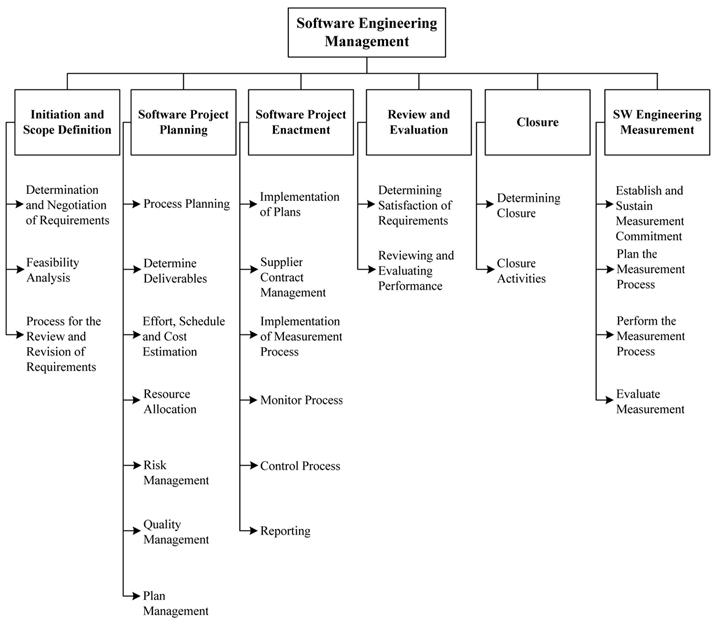 